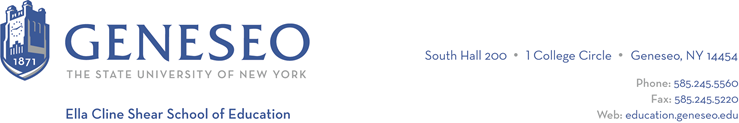 Hello,Below is the weekly newsletter from the Coordinator of Advisement, Certification, and Communication. You’ll find upcoming School of Education events, along with professional development and employment opportunities shared with the SOE Dean’s Office (we don’t vet any of these opportunities, we just post what’s shared with us). If you have any questions or would like to get in touch with the people or organizations offering opportunities, please don’t hesitate to ask. I’m happy to forward any information I have.Reminders/Announcements:There will be no newsletter on December 29th or January 5th. We’ll continue with newsletters in the new year on January 12th. If you’d like to review newsletters from the past semester, they are all available on our website.If you are completing your program this semester and are applying for your initial certification, be sure to submit your request for Certification Recommendation. You only need to submit this form once even if you’re a dual-certification student. Recommendations for students graduating this semester will be processed mid to late-January and cannot be processed prior to degree conferral.School of Education Events:For the third year in a row, we're proud to be sponsoring the Virtual Antiracist Education Conference with the Antiracist Curriculum Project and other Schools of Education. This year's theme will be "Joy, Community, Sustainability, and Resistance." Be sure to save the date for Saturday March 2nd, 2024. Registration will begin in January on MLK Jr. Day!Employment Opportunities:Lyndonville Central School District is hiring a long-term substitute elementary teacher. See their website for all employment opportunities.The New York State Department of Environmental Conservation (DEC) is seeking talented individuals for the 2024 Summer Camps season. They are hiring for all positions, including Directors, Counselors, Cooks, Waterfront Directors and Health Directors. Length of employment is 10-11 weeks and includes paid training, room, and board. There are four camps around the state each in need of dedicated summer staff:  Rushford in Western NY near Allegheny State Park Pack Forest in the Southern Adirondacks near Lake George Colby in the Northern Adirondacks near Saranac Lake  DeBruce in the Catskills in Livingston Manor Working at a DEC environmental education camp is more than just a summer job. It’s a unique opportunity for students to gain leadership skills, engage 11-17-year-olds in natural history exploration and meet others who share a love for the outdoors. Each camp hosts weeklong sessions in a beautiful, rustic setting. Students may coordinate with their college or university to use this position as an independent study or internship. To apply, interested candidates should email a resumé, cover letter, and unofficial transcripts to campemploy@dec.ny.gov. To learn more about DEC summer camps, visit their website for general information and employment information.The Teacher Immersion Fellows (TIF) Program job post for the spring semester is live! It is open until January 26, 2024; however, interested candidates are encouraged to apply early. The updated job post link (with detailed directions for completing it) is on TIF's website: Teacher Immersion Fellows (TIF) Program (monroe2boces.org). Interested students can find out more about the program by signing into a 30-minute Zoom info session on any of the following dates: 12/4 (2:00 PM), 12/5 (9:00 AM), 1/22 (1:00 PM), 1/24 (1:00 PM), 1/25 (1:00 PM). The Zoom URL, Zoom meeting ID, and Zoom passcode are below. https://E2CCB-GST.zoom.us/j/6969465055 Meeting ID: 696 946 5055Passcode: TIFPThrough the Teacher Immersion Fellows Program, any college student has the ability to substitute teach (for $110/day) in one of our 30+ different partner public schools. Fellows may determine their schedule; however, it must be consistent. For instance, if a Fellow would like to work Mondays and Wednesdays, that Fellow reports to substitute teach every Monday and Wednesday for the duration of the semester. Our partner schools are spread out and we offer most of our Fellows districts within a 30-minute drive time from their home. Additionally, our Fellows take required professional development courses (paid at the rate of $15/hour) as well. This program is semester-based, and there is no cost to colleges/universities or Fellows to participate. 